Dette bilag 5 er en del af eksempelmaterialet til vejledningen fra 2019 for faget matematik på emu.dk.
Eksempel på undervisning med dialog.
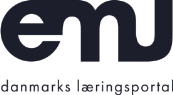 Algebra - paropgaverEleverne opdeles i par. Hvert par trækker et kort, hvor der står en opgave med lige nummer på den ene side og med lige nummer på den anden side. De skal nu fremlæge for hinanden mens underviseren går rundt blandt parrene og lytter. Opgaven er en øvelse i mundtlig formulering.Emnerne på kortene kan være forskellige. I nedenstående eksempel  er det algebra.Øvelsen tager ca. 10 minutter. Man kan trække flere kort hvis man kan nå det.ElevopgaveI skiftes til at løse en opgave, så den ene af jer løser opgaverne med ulige numre og den anden de lige numre. Forklar hvordan du vil løse opgaven for din makker og skriv det ned samtidig. Hvis du går i stå, spørger du din makker om hjælp. Udregn2. Hæv parenteserne i udtrykket3.  Udregn4. Reducer udtrykket5. Hæv parenteserne 6. Udregn7. Udregn8. Udregn9. Udregn                       5 • ( 2x - 5) • ( x - 6 )10. Udregn11. Udregn